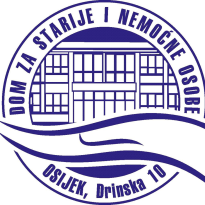 Ur. Broj:  1545   /2021 Osijek,  16. studenog 2021.POZIV NA DOSTAVU PONUDAPoštovani,Na temelju Pravilnika o provođenju postupaka jednostavne nabave od 26. veljače 2020. godine objavljenog na internet stranici www.dom-umirovjenika-os.hr Naručitelj Dom za starije i nemoćne osobe Osijek pokrenuo je nabavu za KOLAČI, CPV:15812000-3 evidencijski broj nabave JDN 17/21, procijenjene vrijednosti 127.200,00 kn (bez PDV-a), te Vam upućujemo ovaj Poziv na dostavu ponude.Sukladno članku 12. i 15. Zakona o javnoj nabavi (NN 120/16) za godišnju procijenjenu vrijednost nabave iz Plana nabave za robu i usluge manju od 200.000,00 kuna bez PDV-a, odnosno za nabavu radova manju od 500.000,00 kuna bez PDV-a (tzv. Jednostavnu nabavu). Naručitelj nije obvezan provoditi postupke javne nabave propisane Zakonom o javnoj nabavi. Stoga na ovaj postupak nabave ne primjenjuje se niti postupak pravne zaštite pred državnom komisijom za kontrolu postupaka javne nabave.Temeljem članka 80. stavka 2. točke 2. Zakona o javnoj nabavi (NN 120/16) objavljujemo da postoje gospodarski subjekti s kojima je naručitelj u sukobu interesa u smislu članaka 76. i 77. Zakona o javnoj nabavi (NN 120/16) kako slijedi:Smart-Vibe d.o.o. Osijek                 OIB:44985804415Ugo-grupa d.o.o. Osijek                  OIB:97095703892Passus d.o.o. Osijek                         OIB:33296472597Protokol obrt  Osijek                      OIB:24420918192Diva savjetovanje obrt Čepin       OIB: 535595352451. OPIS PREDMETA NABAVE    Procijenjena vrijednost nabave: 127.200,00 kn bez PDV-aPredmet nabave  -  KOLAČIsukladno Troškovnicima  koji su privitak ovom Pozivu.Prilikom isporuke, roba mora biti propisno pakirana i označena - ponuditelj je dužan pri svakoj isporuci dostaviti deklaracije za svaki nuđeni proizvod sukladno Pravilniku o označavanju, reklamiranju i prezentaciji hrane (NN 63/11 i 79/11).Za svu hranu kod koje postoji kategorizacija i/ili klasa prema kvaliteti, ista mora biti naznačena na deklaraciji. Opis predmeta nabave je detaljno naveden u Troškovniku.Količine su okvirne i nisu obvezujuće.2. UVJETI NABAVEVaša ponuda treba ispunjavati slijedeće uvjete:Način izvršenja – ugovor. Roba će se isporučivati sukcesivno tijekom cijelog ugovornog razdoblja, dostava fco Dom  najkasnije 48 sati nakon pojedinačne narudžbe bez obzira na količinuRok trajanja ugovora: od 01.01.2022. do 31.12.2022. godine.Mjesto izvršenja: skladište kuhinje Doma za starije i nemoćna osobe Osijek, Drinska 10Rok, način i uvjeti plaćanja: 30 dana od dana ispostavljanja računa na adresu Naručitelja, virmanom na IBAN ponuditelja. Predujam isključen, kao i traženje  sredstava osiguranja plaćanja Odabrani ponuditelj je obvezan izdavati, a naručitelj zaprimati i obrađivati račune sukladno Zakonu o elektroničkom izdavanju računa u Javnoj nabavi (NN 94/2018).Cijena ponude: izražava se u kunama. U cijenu ponude bez PDV-a uračunavaju se svi troškovi i  popusti. Cijena je nepromjenjiva tijekom cijelog ugovornog razdoblja.  Kriterij odabira ponuda: ekonomski najpovoljnija ponuda-cijena 100%Obzirom da naručitelj ne može koristiti pravo na pretporez, uspoređivat će se cijene ponuda s PDV-om.3. DOKAZI DA NE POSTOJE RAZLOZI ZA ISKLJUČENJE I DOKAZI O SPOSOBNOSTIa) Obvezni razlozi isključenja:Naručitelj će isključiti iz postupka jednostavne nabave gospodarskog subjekta ako nije ispunio obvezu plaćanja dospjelih poreznih obveza i obveza za mirovinsko i zdravstveno osiguranje, osim ako mu je prema posebnom zakonu plaćanje tih obveza nije dopušteno ili je odobrena odgoda plaćanja.Ponuditelj je dužan u ponudi dostaviti:-Potvrdu Porezne uprave o stanju duga -Smatra se da su dokumenti iz članka 265. stavka 1. točke 2. ažurirani ako nisu stariji od dana početka postupka  nabave.b) Tehnička i stručna sposobnostPonuditelj je dužan u ponudi dostaviti Popis ugovora o isporuci istih ili sličnih roba izvršenih u godini u kojoj je započeo postupak jednostavne nabave i tijekom tri godine koje prethode toj godini čija pojedinačna vrijednost nije veća od procijenjene vrijednosti za ovaj predmet nabave. (min. 2 ugovora)Popis sadrži:- vrijednost robe                         - datum isporuke                         - naziv druge ugovorne stranec) Ostale odredbeNorme osiguranja kvalitete -  Ponuditelj je dužan u ponudi dostaviti:važeću potvrda ili certifikat o provodjenju sustava kontrole kvalitete proizvoda - dokaz usklađenosti s odredbama HACCP sustava samokontrole izdan od nadležnih institucija ili tijela za kontrolu kvalitete, sukladno Zakonu o hrani (NN 81/13,14/14,30/15)(dostavlja se u preslici)4. SASTAVNI DIJELOVI PONUDEPonuda treba sadržavati: 1. Ponudbeni list (ispunjen i potpisan od strane ponuditelja) 2. Troškovnik (ispunjen i potpisan od strane ponuditelja)3. Dokaze  da ne postoje razlozi za isključenje i dokazi sposobnosti5. NAČIN DOSTAVE PONUDEPonuda se dostavlja na Ponudbenom listu i Troškovniku (popunjeni i potpisani). Naručitelj neće prihvatiti ponudu koja ne ispunjava uvjete i zahtjeve vezane za predmet nabave iz ovog Poziva na dostavu ponude.Rok za dostavu ponuda:   22.11.2021 . u 08:15 h bez obzira na način dostave.Ponuda zaprimljena nakon isteka roka za dostavu ponuda, obilježava se kao zakašnjela ponuda te se neotvorena vraća pošiljatelju, bez odgode.Način dostave ponuda:- osobno        (zbog epidemioloških mjera Dom je zaključan, molim prethodno nazvati 275-457 kako bismo došli preuzeti ponudu) i/ ili  - poštom na adresu: Dom za starije i nemoćne osobe Osijek, 31000 Osijek Drinska 10, u zatvorenoj omotnici, s naznakom predmeta nabave, na poleđini omotnice naznačiti naziv i adresu ponuditeljaOtvaranje ponuda će se održati dana  22.11.2021 . u 08:15 hOtvaranja ponuda NIJE JAVNO.6. OSTALOSve obavijesti u vezi predmeta nabave možete dobiti  kontakt osoba Sandra Belošević;  e-mail: sandra.belosevic@dom-umirovljenika-os.hr , tel 031 275-457Obavijest o rezultatima predmetne nabave:Zapisnik o pregledu, ocjeni i prijedlogu odabira/poništenja postupka dostavlja se objavom na internetskim stranicama Doma za starije i nemoćne osobe Osijek www.dom-umirovljenika-os.hr   u roku najdulje 30 dana od dana za dostavu i/ili svakom ponuditelju koji je sudjelovao u ovom postupku (poštom, mailom). Istekom dana objave dostava se smatra obavljenom. Na istoj Internet stranici biti će objavljene sve eventualne izmjene i dopune vezane uz ovaj postupak nabave.S poštovanjem,                                                                                     			Sandra BeloševićPrivitak 1.PONUDBENI LIST Naručitelj :  DOM ZA STARIJE I NEMOĆNE OSOBE    OSIJEK   Drinska 10                               OIB 24185131317Evidenc. broj i predmet nabave:   JDN – 17/21  KOLAČIPodaci o ponuditelju:______________________________________________________________________________________      ( naziv ponuditelja ) ________________________________________________________________________________________________      ( adresa ponuditelja i OIB ):________________________________________________________________________________________________      ( broj računa IBAN )________________________________________________________________________________________________      ( kontakt osoba ponuditelja, broj telefona i faxa )________________________________________________________________________________________________    ( ime i prezime osobe ovlaštene za potpisivanje ugovora)	 _______________________________________________________________________________________________      ( adresa za dostavu pošte i e-pošte )U sustavu PDV-a (zaokružiti)                                 DA                     NE________________________(datum ponude)                                                PONUDA  br.  ______________________                               Cijena ponude bez PDV-a :___________________________                              Iznos PDV-a (_______%):  _____________________                              CIJENA ponude s PDV-om : __________________________                                                         M.P.                                   PONUDITELJ                                                                   ______________________________________                                                                        (ime, prezime , potpis ovlaštene osobe)Privitak 2.	TROŠKOVNIKPredmet nabave:  KOLAČIPonuditelj je obvezan nuditi, odnosno ispuniti sve stavke Troškovnika. Nije prihvatljivo precrtavanje ili korigiranje zadane stavke Troškovnika. Roba koja je u troškovniku navedena kao primjer smatra se ponuđenom, ako ponuditelj ne navede nikakvu drugu robu na za to predviđenom mjestu.1 kod stavki  pod rednim brojevima 10., 11., 12.  TORTE- pod stupcem 4 – kao jedinica mjere podrazumijeva se “komad” –jedne torte u cijelosti. Također u stupac br.3-težina u gramima, upisati težinu pojedine torte(cijele) naznačene u opisu stavke.- u stupac pod red.br. 3 molimo upisati težinu pojedinog kolača/torte- u stupcu pod red.br. 7 molimo izraziti cijenu preračunatu u  kilogramima- u stupcu pod red.br. 8 molimo izraziti ukupnu cijenu  bez PDV-a temeljem cijene u kilogramima                                                               M.P.                             Potpis ovlaštene osobe ponuditelja:                                                                                                                                                    __________________________________Red.br.Tekstualni opis stavke(naziv stavke)Težina u gramima Jedinica    mjere Okvirnakoličina  stavkeCijena po komaduCijena pokilogramuUkupna cijena bez PDV-a temeljemcijene po kg                123456781.Krempita______________kom4 0002.Tiramisu 60gr______________kom3 6003.Čupavac_____________kom3 6004.Pita sa sirom______________kom1 6005.Medena pita______________kom4 0006.Kolač u lisnatomTijestu s višnjama_____________kom2 8007.Jafa šnite_____________kom3 6008.Kuglof  300g_______________kom4009.Kore za savijaču-tanke__________________Kg1 12010.Torta Ferrero(cijela torta narezana na 20 kriški)__________________Kom110011.Torta Milka(cijela torta narezana na 20 kriški)__________________Kom180Red.br.Tekstualni opis stavke(naziv stavke)Težina u gramima Jedinica    mjere Okvirnakoličina  stavkeCijena po komadu   (4x5)Cijena pokilogramuUkupna cijena bez PDV-a temeljemcijene po kg                1234567812.Torta Chia (cijela torta narezana na 20 kriški)borovnica__________________Kom180CIJENA PONUDE u  kunama bez PDV-a:(temeljem cijene po kilogramima)CIJENA PONUDE u  kunama bez PDV-a:(temeljem cijene po kilogramima)CIJENA PONUDE u  kunama bez PDV-a:(temeljem cijene po kilogramima)CIJENA PONUDE u  kunama bez PDV-a:(temeljem cijene po kilogramima)CIJENA PONUDE u  kunama bez PDV-a:(temeljem cijene po kilogramima)CIJENA PONUDE u  kunama bez PDV-a:(temeljem cijene po kilogramima)CIJENA PONUDE u  kunama bez PDV-a:(temeljem cijene po kilogramima)Iznos PDV-a (_______%):  Iznos PDV-a (_______%):  Iznos PDV-a (_______%):  Iznos PDV-a (_______%):  Iznos PDV-a (_______%):  Iznos PDV-a (_______%):  Iznos PDV-a (_______%):  UKUPNA CIJENA PONUDE:(kn s PDV-om)UKUPNA CIJENA PONUDE:(kn s PDV-om)UKUPNA CIJENA PONUDE:(kn s PDV-om)UKUPNA CIJENA PONUDE:(kn s PDV-om)UKUPNA CIJENA PONUDE:(kn s PDV-om)UKUPNA CIJENA PONUDE:(kn s PDV-om)UKUPNA CIJENA PONUDE:(kn s PDV-om)